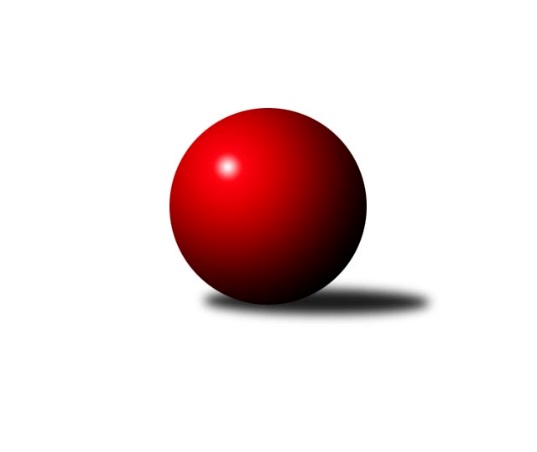 Č.8Ročník 2012/2013	19.11.2012Nejlepšího výkonu v tomto kole: 1681 dosáhlo družstvo: TJ Horní Benešov ˝E˝Meziokresní přebor-Bruntál, Opava 2012/2013Výsledky 8. kolaSouhrnný přehled výsledků:TJ Opava ˝D˝	- TJ Opava ˝E˝	2:8	1562:1670		19.11.KK PEPINO Bruntál ˝B˝	- TJ Sokol Chvalíkovice ˝B˝	4:6	1436:1458		19.11.TJ Kovohutě Břidličná ˝C˝	- KK Minerva Opava ˝C˝	4:6	1526:1580		19.11.TJ Horní Benešov ˝E˝	- TJ Jiskra Rýmařov ˝C˝	8:2	1681:1532		19.11.Tabulka družstev:	1.	TJ Sokol Chvalíkovice ˝B˝	7	6	0	1	56 : 14 	 	 1607	12	2.	TJ Horní Benešov ˝E˝	7	6	0	1	53 : 17 	 	 1602	12	3.	KK Minerva Opava ˝C˝	7	4	0	3	38 : 32 	 	 1557	8	4.	TJ Kovohutě Břidličná ˝C˝	7	4	0	3	36 : 34 	 	 1547	8	5.	TJ Opava ˝E˝	7	4	0	3	35 : 35 	 	 1522	8	6.	TJ Jiskra Rýmařov ˝C˝	8	3	0	5	32 : 48 	 	 1557	6	7.	TJ Opava ˝D˝	7	3	0	4	27 : 43 	 	 1535	6	8.	KK PEPINO Bruntál ˝B˝	7	2	0	5	30 : 40 	 	 1474	4	9.	TJ Horní Benešov ˝F˝	7	0	0	7	13 : 57 	 	 1519	0Podrobné výsledky kola:	 TJ Opava ˝D˝	1562	2:8	1670	TJ Opava ˝E˝	Kateřina Staňková	 	 259 	 187 		446 	 2:0 	 433 	 	220 	 213		Josef Klapetek	Miroslava Hendrychová	 	 173 	 201 		374 	 0:2 	 403 	 	203 	 200		Vilibald Marker	Petr Hendrych	 	 189 	 193 		382 	 0:2 	 447 	 	217 	 230		Milan Franer	Tomáš Volman	 	 195 	 165 		360 	 0:2 	 387 	 	188 	 199		Vladislav Kobelárrozhodčí: Nejlepší výkon utkání: 447 - Milan Franer	 KK PEPINO Bruntál ˝B˝	1436	4:6	1458	TJ Sokol Chvalíkovice ˝B˝	Ladislav Podhorský	 	 165 	 174 		339 	 0:2 	 378 	 	169 	 209		Antonín Hendrych	Milan Milián	 	 186 	 159 		345 	 0:2 	 364 	 	192 	 172		Vlastimil Trulej	Jan Mlčák	 	 179 	 200 		379 	 2:0 	 350 	 	179 	 171		Dalibor Krejčiřík	Zdeněk Hudec	 	 190 	 183 		373 	 2:0 	 366 	 	188 	 178		Vladimír Kostkarozhodčí: Nejlepší výkon utkání: 379 - Jan Mlčák	 TJ Kovohutě Břidličná ˝C˝	1526	4:6	1580	KK Minerva Opava ˝C˝	Anna Dosedělová	 	 196 	 184 		380 	 2:0 	 367 	 	182 	 185		Stanislav Troják	Jaroslav Zelinka	 	 218 	 199 		417 	 2:0 	 397 	 	203 	 194		Dominik Chovanec	Josef Kočař	 	 179 	 170 		349 	 0:2 	 415 	 	204 	 211		Martin Chalupa	Leoš Řepka ml.	 	 195 	 185 		380 	 0:2 	 401 	 	189 	 212		Jan Strnadelrozhodčí: Nejlepší výkon utkání: 417 - Jaroslav Zelinka	 TJ Horní Benešov ˝E˝	1681	8:2	1532	TJ Jiskra Rýmařov ˝C˝	Roman Swaczyna	 	 192 	 202 		394 	 0:2 	 396 	 	208 	 188		Pavel Přikryl	Petr Kozák	 	 213 	 221 		434 	 2:0 	 431 	 	210 	 221		Miroslav Langer	Miloslav Petrů	 	 218 	 201 		419 	 2:0 	 375 	 	177 	 198		Pavel Švan	Jana Martiníková	 	 224 	 210 		434 	 2:0 	 330 	 	154 	 176		Luděk Albrechtrozhodčí: Nejlepšího výkonu v tomto utkání: 434 kuželek dosáhli: Petr Kozák, Jana MartiníkováPořadí jednotlivců:	jméno hráče	družstvo	celkem	plné	dorážka	chyby	poměr kuž.	Maximum	1.	Roman Beinhauer 	TJ Sokol Chvalíkovice ˝B˝	424.42	285.6	138.8	4.3	4/5	(472)	2.	Miroslav Langer 	TJ Jiskra Rýmařov ˝C˝	420.92	286.4	134.5	6.2	3/3	(431)	3.	Antonín Hendrych 	TJ Sokol Chvalíkovice ˝B˝	416.50	283.8	132.8	5.8	4/5	(441)	4.	Pavel Přikryl 	TJ Jiskra Rýmařov ˝C˝	415.67	289.0	126.7	7.6	3/3	(449)	5.	Miloslav Petrů 	TJ Horní Benešov ˝E˝	415.56	296.6	119.0	7.1	4/4	(440)	6.	Vladimír Peter 	TJ Opava ˝D˝	411.25	287.5	123.8	6.0	4/4	(428)	7.	Josef Klapetek 	TJ Opava ˝E˝	410.42	281.6	128.8	7.9	3/3	(434)	8.	Pavel Švan 	TJ Jiskra Rýmařov ˝C˝	408.67	290.4	118.3	8.7	3/3	(451)	9.	Jana Martiníková 	TJ Horní Benešov ˝E˝	407.38	286.4	120.9	7.1	4/4	(461)	10.	Vladimír Kostka 	TJ Sokol Chvalíkovice ˝B˝	405.33	277.3	128.1	6.2	4/5	(432)	11.	Petr Kozák 	TJ Horní Benešov ˝E˝	399.58	278.1	121.5	6.9	3/4	(457)	12.	Zdeněk Hudec 	KK PEPINO Bruntál ˝B˝	399.44	280.2	119.3	7.2	4/4	(423)	13.	Jan Strnadel 	KK Minerva Opava ˝C˝	399.40	283.2	116.2	6.3	5/5	(435)	14.	Jaroslav Zelinka 	TJ Kovohutě Břidličná ˝C˝	399.19	270.4	128.8	4.8	4/4	(449)	15.	Ota Pidima 	TJ Kovohutě Břidličná ˝C˝	398.25	283.8	114.5	7.5	4/4	(419)	16.	Martin Chalupa 	KK Minerva Opava ˝C˝	398.10	275.9	122.2	9.1	5/5	(420)	17.	Dominik Chovanec 	KK Minerva Opava ˝C˝	397.00	275.1	121.9	7.9	5/5	(429)	18.	Miroslav Petřek  st.	TJ Horní Benešov ˝F˝	396.88	276.5	120.4	8.4	4/4	(427)	19.	Vladislav Kobelár 	TJ Opava ˝E˝	390.17	276.8	113.3	9.4	3/3	(415)	20.	Miroslava Hendrychová 	TJ Opava ˝D˝	389.00	276.3	112.8	11.0	4/4	(405)	21.	Filip Morávek 	TJ Horní Benešov ˝F˝	386.83	271.8	115.1	9.7	4/4	(402)	22.	Petr Hendrych 	TJ Opava ˝D˝	381.13	274.1	107.1	10.8	4/4	(428)	23.	Milan Milián 	KK PEPINO Bruntál ˝B˝	381.08	267.5	113.6	11.1	4/4	(400)	24.	Roman Swaczyna 	TJ Horní Benešov ˝E˝	377.58	268.2	109.4	12.2	3/4	(397)	25.	Pavel Hrnčíř 	TJ Horní Benešov ˝F˝	374.67	267.0	107.7	14.1	4/4	(390)	26.	Jan Mlčák 	KK PEPINO Bruntál ˝B˝	374.50	267.9	106.6	10.7	4/4	(397)	27.	Leoš Řepka ml. 	TJ Kovohutě Břidličná ˝C˝	371.22	269.7	101.6	12.2	3/4	(415)	28.	Vilibald Marker 	TJ Opava ˝E˝	369.92	264.4	105.5	11.1	3/3	(413)	29.	Stanislav Troják 	KK Minerva Opava ˝C˝	367.88	259.8	108.1	12.3	4/5	(404)	30.	Zbyněk Tesař 	TJ Horní Benešov ˝F˝	360.88	265.1	95.8	12.9	4/4	(421)	31.	Jaromír Návrat 	TJ Jiskra Rýmařov ˝C˝	359.75	256.5	103.3	15.3	2/3	(375)	32.	Lubomír Khýr 	TJ Kovohutě Břidličná ˝C˝	346.00	255.0	91.0	16.0	3/4	(353)	33.	Luděk Albrecht 	TJ Jiskra Rýmařov ˝C˝	344.75	254.1	90.7	17.0	3/3	(387)	34.	Karel Michalka 	TJ Opava ˝E˝	336.67	239.0	97.7	12.3	3/3	(401)	35.	Luděk Bambušek 	TJ Jiskra Rýmařov ˝C˝	330.00	237.0	93.0	16.5	2/3	(346)	36.	Ladislav Podhorský 	KK PEPINO Bruntál ˝B˝	324.00	243.0	81.0	18.6	3/4	(339)		Milan Franer 	TJ Opava ˝E˝	440.00	301.3	138.7	4.3	1/3	(449)		Hana Heiserová 	KK Minerva Opava ˝C˝	420.00	296.0	124.0	8.0	1/5	(420)		Kateřina Staňková 	TJ Opava ˝D˝	417.50	297.8	119.7	6.7	2/4	(446)		David Stromský 	KK Minerva Opava ˝C˝	414.00	289.0	125.0	5.0	1/5	(414)		Klára Dočkalová 	KK Minerva Opava ˝C˝	409.00	281.0	128.0	6.0	1/5	(409)		František Habrman 	TJ Kovohutě Břidličná ˝C˝	406.83	284.7	122.2	6.3	2/4	(419)		Jan Chovanec 	TJ Sokol Chvalíkovice ˝B˝	400.50	283.0	117.5	8.5	2/5	(410)		David Schiedek 	TJ Horní Benešov ˝E˝	392.50	294.0	98.5	13.5	2/4	(411)		Anna Dosedělová 	TJ Kovohutě Břidličná ˝C˝	391.00	281.5	109.5	9.0	2/4	(402)		Vlastimil Trulej 	TJ Sokol Chvalíkovice ˝B˝	388.33	270.3	118.0	9.3	3/5	(413)		David Břoušek 	TJ Horní Benešov ˝F˝	385.00	283.0	102.0	11.0	1/4	(385)		Dalibor Krejčiřík 	TJ Sokol Chvalíkovice ˝B˝	380.11	273.4	106.7	9.1	3/5	(418)		Sabina Trulejová 	TJ Sokol Chvalíkovice ˝B˝	371.00	274.5	96.5	10.0	2/5	(386)		Tomáš Volman 	TJ Opava ˝D˝	361.75	252.5	109.3	11.8	2/4	(405)		Jiří Novák 	TJ Opava ˝E˝	358.00	254.0	104.0	12.0	1/3	(358)		Radek Cach 	TJ Horní Benešov ˝F˝	353.00	255.0	98.0	14.0	1/4	(353)		Josef Kočař 	TJ Kovohutě Břidličná ˝C˝	349.00	242.0	107.0	13.0	1/4	(349)		Filip Jahn 	TJ Opava ˝D˝	338.50	252.5	86.0	16.5	1/4	(358)		Markéta Jašková 	TJ Opava ˝D˝	336.50	239.0	97.5	15.0	1/4	(339)		Lubomír Bičík 	KK Minerva Opava ˝C˝	334.00	231.0	103.0	16.0	1/5	(334)		Pavel Jašek 	TJ Opava ˝D˝	329.00	257.0	72.0	20.0	1/4	(329)		Josef Příhoda 	KK PEPINO Bruntál ˝B˝	319.50	239.5	80.0	17.8	2/4	(333)Sportovně technické informace:Starty náhradníků:registrační číslo	jméno a příjmení 	datum startu 	družstvo	číslo startu
Hráči dopsaní na soupisku:registrační číslo	jméno a příjmení 	datum startu 	družstvo	Program dalšího kola:9. kolo26.11.2012	po	16:30	TJ Opava ˝E˝ - KK PEPINO Bruntál ˝B˝	26.11.2012	po	17:00	TJ Sokol Chvalíkovice ˝B˝ - TJ Horní Benešov ˝E˝	26.11.2012	po	17:00	KK Minerva Opava ˝C˝ - TJ Opava ˝D˝	26.11.2012	po	17:00	TJ Horní Benešov ˝F˝ - TJ Kovohutě Břidličná ˝C˝	Nejlepší šestka kola - absolutněNejlepší šestka kola - absolutněNejlepší šestka kola - absolutněNejlepší šestka kola - absolutněNejlepší šestka kola - dle průměru kuželenNejlepší šestka kola - dle průměru kuželenNejlepší šestka kola - dle průměru kuželenNejlepší šestka kola - dle průměru kuželenNejlepší šestka kola - dle průměru kuželenPočetJménoNázev týmuVýkonPočetJménoNázev týmuPrůměr (%)Výkon2xMilan FranerTJ Opava E4473xMilan FranerTJ Opava E114.224472xKateřina StaňkováTJ Opava D4462xKateřina StaňkováTJ Opava D113.964464xJana MartiníkováHor.Beneš.E4343xJosef KlapetekTJ Opava E110.644332xPetr KozákHor.Beneš.E4344xJaroslav ZelinkaBřidličná C109.064173xJosef KlapetekTJ Opava E4332xJana MartiníkováHor.Beneš.E108.864345xMiroslav LangerRýmařov C4313xPetr KozákHor.Beneš.E108.86434